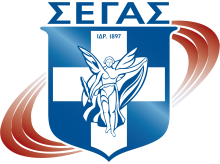 ΕΝΩΣΗ ΑΘΛΗΤΙΚΩΝ ΣΩΜΑΤΕΙΩΝ Σ.Ε.Γ.Α.Σ  ΘΕΣΣΑΛΙΑΣΠΑΝΑΓΟΥΛΗ 2 ,      41222 ΛΑΡΙΣΑΤηλ: 2410-537048Fax: 2410-537048Email: segas.thessalias@gmail.comAριθμ. Πρωτ: 26/2020				Λάρισα 8/2/2020«Προκήρυξη Αγώνα "1οςΟΙΚΟΝΟΜΕΙΟΣ ΔΡΟΜΟΣ"»ΔΙΟΡΓΑΝΩΣΗ
Η Ε.Α.Σ. Σ.Ε.Γ.Α.Σ. ΘΕΣΣΑΛΙΑΣ και η UNESCO τοπικός όμιλος Λάρισας υπό την αιγίδα ΤΗΣ ΠΕΡΙΦΕΡΕΙΑΣΘΕΣΣΑΛΙΑΣ συνδιοργανώνει με το Δήμο Ελασσόνας,  την Δ.Κ Τσαριτσάνης  και τον Σύλλογο Δρομέων Υγείας Νομού Λάρισας, τον Αγώνα Δρόμου με την επωνυμία «1οςΟΙΚΟΝΟΜΕΙΟΣΔΡΟΜΟΣ» τοΣάββατο7Μαρτίου 2020.Πρόκειται για τον μεικτό Αγώνα Δρόμου, σύμφωνα με τους κανονισμούς και τις προδιαγραφές του Σ.Ε.Γ.Α.Σ., της IAAF, και της ITRA, που διεξάγεται στην όμορφη ορεινή κοινότητα Τσαριτσάνης Ελασσόνας.Οι Οργανωτές ΕΚΤΟΣ από τους αθλητές και τις αθλήτριες των σωματείων μας και το οικογενειακό τους περιβάλλον, ΠΡΟΣΒΛΕΠΟΥΜΕ  και στους  ανεξάρτητους δρομείς, ελεύθερους ασκούμενους ή περιπατητές, καθώς και σε αθλούμενους άλλων αθλημάτων και μέλη κοινωνικών ομάδων, που θα ήθελαν να συμμετάσχουν.ΤΟΠΟΣ - ΗMΕΡΟΜΗΝΙΑ ΑΓΩΝΑ
ΤΣΑΡΙΤΣΑΝΗ ΕΛΑΣΣΟΝΑΣ - Σάββατο7Μαρτίου 2020ΑΦΕΤΗΡΙΑ & ΤΕΡΜΑΤΙΣΜΟΣ
Η εκκίνηση θα δοθεί στην πλατεία της Τσαριτσάνης και ο τερματισμός θα γίνει στο ίδιο σημείο. ΑΠΟΣΤΑΣΕΙΣΔΡΟΜΩΝ
- Αγώνας Δρόμου Ανδρών - Γυναικών 6 Χιλιομέτρων- Αγώνας Δρόμου Ανδρών - Γυναικών 2 Χιλιομέτρων
- Αγώνας Δρόμου Παίδων  - 1000 μέτρων σε συνεργασία με τον όμιλο UNESCO νομού ΛάρισαςΩΡΑΕΚΚΙΝΗΣΗΣΑΓΩΝΩΝ ΚΑΙ ΠΕΖΟΠΟΡΙΑΣ
·    Η εκκίνηση, για την απόσταση των 1000 μέτρων, θα δοθεί στις 11:00·    Η εκκίνηση για την απόσταση των 2 χιλιομέτρων, θα δοθεί στις 11:15·    Η εκκίνησηγια την απόσταση των 6 χιλιομέτρων, θα δοθεί στις 11:45
ΔΙΚΑΙΩΜΑ ΣΥΜΜΕΤΟΧΗΣ – ΗΛΙΚΙΕΣ – ΔΗΛΩΣΗ ΥΓΕΙΑΣΔηλώνετε, ότι έχετε υποβληθεί πρόσφατα σε ιατρικές εξετάσεις και είστε απολύτως υγιής για να συμμετέχετε στον «ΟΙΚΟΝΟΜΕΙΟ» Αγώνα Δρόμου. Αποδέχεστε πλήρως την ευθύνη για κάθε τραυματισμό ή ατύχημα που μπορεί να προκληθεί από και προς το χώρο διεξαγωγής του αγώνα, ή κατά τη διάρκειά του, καθώς και για ότι μπορεί να προκύψει κατά τη συμμετοχή σας στον αγώνα, όπως πτώσεις (που μπορούν να προκληθούν κατά την επαφή με άλλους συμμετέχοντες), κακές καιρικές συνθήκες κτλ.Παραιτείστε από οποιαδήποτε απαίτηση, από τους διοργανωτές, χορηγούς και οποιονδήποτε εμπλέκεται άμεσα ή έμμεσα με τη διεξαγωγή του αγώνα και αποδέχεστε ότι τα παραπάνω πρόσωπα δεν φέρουν καμία νομική ευθύνη για ότι μπορεί να προκύψει κατά τη συμμετοχή σας.Ακόμα δίνετε την έγκρισή σας στους διοργανωτές, να χρησιμοποιήσουν φωτογραφίες σας ή βίντεο από τον αγώνα, ή οποιαδήποτε άλλη καταγραφή, χωρίς να έχετε καμία οικονομική απαίτηση.
ΔΗΛΩΣΕΙΣ ΣΥΜΜΕΤΟΧΗΣΘα γίνονται με τρεις τρόπους:1)Μέσω συμπλήρωσης ηλεκτρονικής φόρμας στη σελίδα segas-thessalias.gr από Δευτέρα 10/2/2020 έως Πέμπτη5/3/2020.2) Μέσω χειρόγραφης αίτησης, την οποία θα καταθέτουν στα γραφεία της ΕΑΣ ΣΕΓΑΣ Θεσσαλίας, Παναγούλη 2, 3ος όροφος (ώρες 9.30 - 14.00 από Δευτέρα έως Παρασκευή) από Δευτέρα10/2/2020 έως Πέμπτη5/3/2020.3) Μέσω χειρόγραφης αίτησης, την οποία θα καταθέτουν στα γραφεία της Κοινότητας Τσαριτσάνης (ώρες 9.30 - 13.00 από Δευτέρα έως Παρασκευή) από Δευτέρα 10/2/2020 έως Πέμπτη5/3/2020.

Οποιαδήποτε δήλωση συμμετοχής υποβληθεί μετά την ανωτέρα ημερομηνία δεν θα θεωρείται έγκυρη.Δηλώσεις συμμετοχής την ημέρα του αγώνα δεν θα γίνονται δεκτές.Οι αιτήσεις για τις δηλώσεις συμμετοχής (για όλους τους αγώνες) θα βρίσκονται στην ιστοσελίδα του αγώνα segas-thessalias.gr στην καρτέλα Εγγραφές, στα γραφεία της ΕΑΣ ΣΕΓΑΣ Θεσσαλίας (Παναγούλη 2, 3ος όροφος) καθώς και στην Κοινότητα Τσαριτσάνης.Μετά την έγκυρη εγγραφή θα αποστέλλεται απαντητικό email από την διοργανώτρια αρχή, για κάθε αίτηση συμμετοχής που έχει αποσταλεί ηλεκτρονικά (Παρακαλούνται οι χρήστες με λογαριασμό Gmailνα ελέγχουν και το φάκελο με την "ανεπιθύμητη" αλληλογραφία). Για όσους καταθέσουν χειρόγραφη αίτηση που έχει συμπληρωθεί το email θα αποστέλλεται ηλεκτρονική απάντηση.Δεν επιτρέπεται η δήλωση περισσότερων του ενός αγώνα.Παρακαλούμε τους φίλους δρομείς να συμπληρώνουν όλα τα στοιχεία που αναγράφονται στις αιτήσεις για να διευκολύνεται το έργο της διοργανώτριας αρχής.Σε περίπτωση που επιλέξετε την κατάθεση στον τραπεζικό λογαριασμό της διοργάνωσης, το ονοματεπώνυμό σας  και ο αγώνας πρέπει να αναγράφεται υποχρεωτικά στην αιτιολογία της κατάθεσης.Για τους αγωνιζόμενους στα10000μ και στα 2500μ θα αναγράφεται και το έτος γέννησης.ΠαράδειγμαΑΙΤΙΟΛΟΓΙΑ:ΟΝΟΜΑΤΕΠΩΝΥΜΟ - ΑΓΩΝΑΣ - ΕΤΟΣ ΓΕΝΝΗΣΗΣ (για 6 χιλιομετρα)Ενδεικτικά  ΔΗΜΗΤΡΗΣ ΧΡΗΣΤΙΔΗΣ– ΗΜΙΜΑΡΑΘΩΝΙΟΣ - 1958	ΓΙΩΡΓΟΣ ΑΒΡΑΜΙΔΗΣ – 6000μ- 1962Για τον παιδικό αγώνα ο οποίος είναι δωρεάν, οι δηλώσεις συμμετοχής ομοίως θα υποβάλλονται από 10/2/2020έως5/3/2020. Δηλώσεις συμμετοχής την ημέρα του αγώνα δεν θα γίνονται δεκτές.ΕΙΝΑΙ ΑΠΑΡΑΙΤΗΤΟ ΝΑ ΤΗΡΗΘΟΥΝ ΟΙ ΠΑΡΑΠΑΝΩ ΗΜΕΡΟΜΗΝΙΕΣ ΓΙΑ ΤΙΣ ΣΥΜΜΕΤΟΧΕΣ ΠΡΟΚΕΙΜΕΝΟΥ ΝΑ ΚΑΝΟΥΜΕ ΣΩΣΤΑ ΤΙΣ ΠΑΡΑΓΓΕΛΙΕΣ ΓΙΑ  ΤΑ ΜΠΛΟΥΖΑΚΙΑ ΚΑΙ ΤΑ ΜΕΤΑΛΛΙΑ.
ΣΤΑΘΜΟΙ ΑΝΕΦΟΔΙΑΣΜΟΥ ΚΑΙ ΥΠΟΣΤΗΡΙΞΗΣ ΑΘΛΗΤΩΝ
Σταθμός τροφοδοσίας και υποστήριξης των δρομέων θα υπάρχει στον Τερματισμό στην Πλατεία της Κοινότητας.
ΧΡΟΝΟΜΕΤΡΗΣΗ
Ο αγώνας δρόμου και ο αγώνας των 6000μ και 2000μ θα υποστηρίζονταιαπό σύστημα Ηλεκτρονικής  Χρονομέτρησης και όλοι οι δρομείς πρέπει να αγωνισθούν με τον αριθμό συμμετοχής τοποθετημένο σε εμφανές σημείο στην ενδυμασία τους.Ο παιδικός αγώνας 1000μ δεν θα υποστηρίζεται από ηλεκτρονική χρονομέτρηση.
ΑΠΟΤΕΛΕΣΜΑΤΑ
Μετά την λήξη κάθε αγώνα θα ανακοινώνονται τα αποτελέσματα των τριών (3) πρώτων δρομέων (Άνδρες-Γυναίκες). Τα επίσημα αποτελέσματα όλων των δρομέων που συμμετείχαν στους αγώνες θα ανακοινώνονται από τους υπεύθυνους ηλεκτρονικής χρονομέτρησης στην ιστοσελίδα www.segas-thessalias.gr.ΔΙΑΧΕΙΡΙΣΗ ΠΡΟΣΩΠΙΚΩΝ ΑΝΤΙΚΕΙΜΕΝΩΝ ΚΑΙ ΙΜΑΤΙΣΜΟΥ
Το αργότερο 30΄ πριν την εκκίνηση, οι δρομείς θα πρέπει να αφήσουν τα πράγματα τους στον ειδικά διαμορφωμένο χώρο, όπου και θα φυλάσσονται από τον υπεύθυνο ιματισμού. Μετά το πέρας των αγώνων, μπορούν από το ίδιο σημείο να τα παραλάβουν με τον αριθμό συμμετοχής τους και το όνομά τους από τον υπεύθυνο ιματισμού. 

ΠΡΟΣΟΧΗ: Η ΣΑΚΟΥΛΑ ΠΡΕΠΕΙ ΝΑ ΕΙΝΑΙ ΚΑΛΑ ΚΛΕΙΣΜΕΝΗ ΚΑΙ ΔΕΝ ΠΡΕΠΕΙ ΝΑ ΠΕΡΙΕΧΕΙ ΧΡΗΜΑΤΑ, ΤΙΜΑΛΦΗ Ή ΦΑΡΜΑΚΑ. ΟΙ ΔΙΟΡΓΑΝΩΤΕΣ ΔΕΝ ΦΕΡΟΥΝ ΚΑΜΙΑ ΕΥΘΥΝΗ ΣΕ ΠΕΡΙΠΤΩΣΗ ΑΠΩΛΕΙΑΣ ΑΝΤΙΚΕΙΜΕΝΩΝ ΑΞΙΑΣ.

ΕΠΑΘΛΑ - ΗΛΙΚΙΑΚΕΣ ΚΑΤΗΓΟΡΙΕΣ ΑΓΩΝΩΝ
-    ΄Επαθλα απονέμονται στους Τρείς Πρώτους νικητές και νικήτριεςτων Ανδρών-Γυναικών στα6000μ και 2000μ καθώς και στον 1ο νικητή και νικήτρια των Παίδων–Κορασίδων στα 1000μ.
-    Αναμνηστικά Μετάλλια απονέμονται σε όλους τους συμμετέχοντες.Απονομές θα γίνουν στα 6000μκαι στα 2000μΑπονομές θα γίνουν στα 6000μ και για τις ηλικιακές κατηγορίεςΑΝΔΡΕΣ			ΓΥΝΑΙΚΕΣμέχρι 35 ετών 	             μέχρι 35 ετών36 - 50ετών		36 - 50ετών			51 ετών και άνω	51 ετών και άνω  ΣΗΜΕΙΩΣΗ: Όσοι αθλητές νίκησαν αλλά απουσιάζουν από τις απονομές, δεν θα 	τους αποστέλλεται το κύπελλο.
ΤΡΟΠΟΣ ΠΛΗΡΩΜΗΣ - ΑΝΤΙΤΙΜΟ ΣΥΜΜΕΤΟΧΗΣ
Η συμμετοχή στους αγώνες των 6000 & 2000μ είναι 5 ευρώ (για τα μέλη του Συλλόγου Δρομέων Υγείας Νομού Λάρισας είναι 3 ευρώ).Η καταβολή της συνδρομής συμμετοχήςγίνεται:
Α) είτε μέσω κατάθεσης στον τραπεζικό λογαριασμό της ΕΑΣ ΣΕΓΑΣ ΘΕΣΣΑΛΙΑΣ
ΕΘΝΙΚΗ ΤΡΑΠΕΖΑ : GR 9401102520000025200311196
Β) είτε με μετρητά κατά την παράδοση της συμπληρωμένης αίτησης εγγραφής.ΠΑΡΟΧΕΣ Αριθμός συμμετοχήςChip ηλεκτρονικής χρονομέτρησης ΜετάλλιοΝερό, μπανάνες κλπ. Υγειονομική κάλυψη
ΥΓΕΙΟΝΟΜΙΚΗ ΚΑΛΥΨΗ
Ο αγώνας θα καλυφθεί υγειονομικά από γιατρούς και ασθενοφόρο. Επίσης, σε συνεργασία με τις Εθελοντικές Ομάδες,Διασωστώνκαι Σαμαρειτών, θα ληφθούν τα απαραίτητα μέτρα, ειδικά σε σημεία που χρήζουν προσοχής, παροχής πρώτων βοηθειών σε περίπτωση που παραστεί ανάγκη.

ΣΗΜΕΙΑ ΠΑΡΑΛΑΒΗΣ ΑΡΙΘΜΩΝ & ΠΑΚΕΤΩΝ ΑΓΩΝΑ
Οι αριθμοί και τα πακέτα αγώνα, θα παραλαμβάνονται την ημέρα του αγώνα στην Πλατεία της Τσαριτσάνης 1.5 ώρα νωρίτερα από την εκκίνηση.

ΜΕΤΡΑ ΑΣΦΑΛΕΙΑΣ ΔΡΟΜΕΩΝ
Οι συμμετέχοντες δρομείς, θα πρέπει να είναι ιδιαίτερα προσεκτικοί στην κίνησή τους στα δύσκολα σημεία της διαδρομής και οφείλουν να σέβονται τους υπόλοιπους συναθλητές τους, να μην αλληλοεμποδίζονται στην προσπάθειά τους, να επιτρέπουν σε πιο γρήγορους δρομείς να τους προσπερνούν και γενικά να μην εμποδίζουν την ομαλή διεξαγωγή του αγώνα.Σε περίπτωση τραυματισμού δρομέα, θα πρέπει να ειδοποιηθεί άμεσα το προσωπικό της διοργάνωσης καθώς και εθελοντές - διασώστες που καλύπτουν την διαδρομή, από τους δρομείς που θα αντιληφθούν το περιστατικό.		Για το Δ.Σ  της ΕΑΣ ΣΕΓΑΣ ΘΕΣΣΑΛΙΑΣΟ ΠΡΟΕΔΡΟΣ						Ο ΓΕΝ.ΓΡΑΜΜΑΤΕΑΣ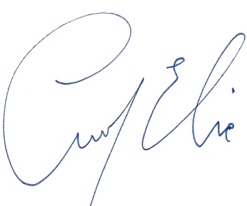 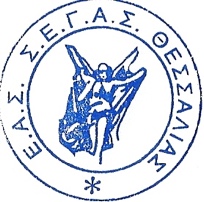 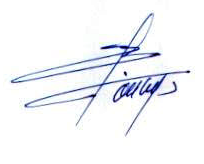  ΗΛΙΑΣ ΚΑΦΦΕΣ    					ΣΤΕΡΓΙΟΣ ΦΑΤΣΗΣΚατηγορίεςΗλικiεςEτη ΓέννησηςΑποστάσεις ΑγώναΑΝΔΡΕΣ-ΓΥΝΑΙΚΕΣ ΑΠΟ 15 ΚΑΙ ΑΝΩΑΠΟ 16 ΚΑΙ ΑΝΩΕΩΣ ΚΑΙ 20046.000 ΜΕΤΡΑΑΝΔΡΕΣ-ΓΥΝΑΙΚΕΣ ΑΠΟ 14 ΚΑΙ ΑΝΩΑΠΟ 14 ΚΑΙ ΑΝΩΕΩΣ ΚΑΙ 20062.000 ΜΕΤΡΑΜΑΘΗΤΕΣ ΔΗΜΟΤΙΚΟΥ11-13 ΕΤΩΝ2007-20091000 ΜΕΤΡΑ